«О назначении схода граждан в населенном пункте Речное муниципального образования «Сахаровское сельское поселение» Алексеевского муниципального района по вопросу введения и использования средств самообложения граждан»В соответствии со ст. 25.1, 56 Федерального закона от 06.10.2003 № 131-ФЗ «Об общих принципах организации местного самоуправления в Российской Федерации», ст. 35 Закона Республики Татарстан от 28.07.2004 № 45-ЗРТ «О местном самоуправлении в Республике Татарстан», ст. 18 Устава муниципального образования «Сахаровское сельское поселение» Алексеевского муниципального района, Глава муниципального образования «Сахаровское сельское поселение» Алексеевского муниципального района постановил:Назначить на 14 часов 00 минут 14 октября 2022 года сход граждан по вопросу введения и использования средств самообложения граждан в населенном пункте Речное муниципального образования «Сахаровское сельское поселение» Алексеевского муниципального района.Местом проведения схода определить здание Реченского СДК по адресу: Республика Татарстан, Алексеевский район, с.Речное ул. Комсомольская, д. 9       2.  Утвердить вопрос, выносимый на сход граждан:Согласны ли вы на введение самообложения в 2023 году в сумме 500 рублей с каждого совершеннолетнего жителя, зарегистрированного по месту жительства на территории Сахаровского сельского поселения, за исключением инвалидов 1 группы, студентов очного обучения, граждан, призванных на срочную службу в ряды Российской Армии, и направление полученных средств на решение вопросов местного значения по выполнению следующих работ:    - ремонт и содержание внутрипоселенческих дорог;- ремонт детских площадок;- содержание уличного освещения  в населенном пункте;- содержание сетей водоснабженияВ случае образования экономии по отдельным вопросам разрешить Исполнительному комитету Сахаровского сельского поселения направить средства на решение других вопросов, определенных сходом.                  « ЗА»                                                      «ПРОТИВ»       3.  Опубликовать (обнародовать) настоящее постановление на официальном сайте Сахаровского сельского поселения, на портале правовой информации, а также на информационном стенде в здании Совета Сахаровского сельского поселения Алексеевского муниципального района Республики Татарстан.       4. Настоящее постановление вступает в силу со дня его опубликования.Глава Сахаровскогосельского поселения,Председатель Совета     	                                                   В.А.МигушинГЛАВА  САХАРОВСКОГОСЕЛЬСКОГО ПОСЕЛЕНИЯ  АЛЕКСЕЕВСКОГОМУНИЦИПАЛЬНОГО РАЙОНАРЕСПУБЛИКИ ТАТАРСТАН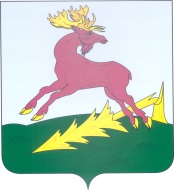       ТАТАРСТАН РЕСПУБЛИКАСЫ        АЛЕКСЕЕВСКМУНИЦИПАЛЬ РАЙОНЫСАХАРОВКА АВЫЛБАШЛЫГЫПОСТАНОВЛЕНИЕ27.09.2022с. Сахаровка   КАРАР№                          4